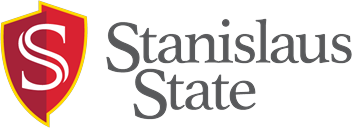 Program Application Packet for:Masters of Arts   Degree in Child DevelopmentProgram Directors: Dr. Rita Asher and Dr. Victoria Cortezrasher@csustan.edu and vcortez@csustan.eduCalifornia State University, StanislausDepartment of Psychology and Child DevelopmentOne University Circle Turlock, CA 95382Phone: (209) 667-3386Fax: (209) 664-7067Priority and Final Review Due Dates posted at:https://www.csustan.edu/MA-Child-Development/how-applyTo apply after this date, contact Program DirectorsChild Development Graduate Application ProceduresStep 1:  Apply online to the Graduate School at CSU Stanislaus. The Graduate School web page at CSU Stanislaus will take you directly to Cal State Apply to apply for Spring 2021 at: https://www2.calstate.edu/apply. Be sure to select the option to apply for the Master of Arts in Child Development at CSU Stanislaus. You will be prompted to pay an application fee. 	Contact all Universities and Colleges you have attended and request the schools send Official Transcripts to the Graduate School at CSU Stanislaus. If you are currently enrolled at CSU Stanislaus, you will not need to request an official transcript from our campus.Step 2:  Take GRE Writing Test. For information about the GRE: http://www.ets.org/gre/ Have scores sent to both the Graduate School and the Department of Psychology and Child Development. A minimum score of 3.5 on the Writing section of the GRE is expected for admission. Step 3:  Complete the Child Development Graduate Application Packet and return to: Child Development Graduate Program Coordinators, Department of Psychology and Child Development, Bizzini Hall Room B231. 	Complete Graduate Application form (required).  	Attach a resume or curriculum vita (required). 	Attach official course descriptions for any child development related courses that need to be evaluated (as necessary). 	Attach a Statement of Professional Philosophy. Follow prompts on page 4 of this packet. Be sure that your name appears in the running head of the document (required). 	Submit one professional writing sample of your own authorship.  The sample should show your ability to use professional sources and to write for a professional audience; it should be well written and documented in either APA or MLA writing style. Samples might include: essays, position papers, research papers or proposals; grant proposals, newsletters and magazines, training manuals, handbooks (optional). 	Complete the mandated reporter training online at: www.mandatedreporterca.com . Print and submit the certificate of completion (required). 	Read the professional standards online and sign the agreements to abide by these professional standards of conduct on page 5 of this Program Application. 	Contact three individuals who will write letters of recommendation for you. These should be current and specific to these application procedures. Reviewers should send or fax the Confidential Recommendation forms to the: Department of Psychology and Child Development at the address on the form.Step 4:  Submit to Financial Aid Office if desired. Complete FAFSA at https://fafsa.ed.gov/ Institution Code: 001157.Child Development Program Graduate Application Form   California State University, Stanislaus Applying for: Master’s Degree:□  Please attach Resume or Curriculum Vita Name  	Home Address  	City 	State	Zip Code   	Home: ( )	Cell: ( )	Work: ( )	Preferred E‐Mail:   	List All Degrees:   	List any Statistics, Research, or Developmental Research Methods Courses: List all Child Development coursework completed at the upper‐division level (junior or senior). Minimum of 18 units required for a Master’s Degree:List related upper‐division (junior or senior level) coursework to be evaluated. Attach course descriptions: Child Development Program Graduate Application Form cont. California State University, StanislausPlease provide current contact information for all individuals whom you have asked to provide references for this application. Persons who serve as references may not be relatives and should be able to speak to your potential as a graduate student. I certify that the information provided in this application and all attachments is complete and         accurate to the best of my knowledge and ability.Signature	DateChild Development ProgramGraduate ApplicationCalifornia State University, StanislausStatement of Professional PhilosophyPlease respond to the following prompt using standard APA format, Times New Roman font #12, double-spaced with 1-inch margins. Be sure that the running head includes your name. Maximum word length for total of philosophy sections is 1,500 words.The Statement of Professional Philosophy will include three responses. It will specify your academic preparation, interests and specializations, and career goals. It will also describe your fit for graduate study and the integration of this pursuit into your professional goals.Upon completion, this document will be reviewed by the Department of Psychology and Child Development for entrance into the MA program.Please highlight your academic preparation for graduate study in the Master of Arts Degree in Child Development. Discuss previous academic coursework and research experiences and how they have prepared you for this opportunity and your life-long learning goals. You may consider the impact of academic pursuits such as coursework, professional employment, fieldwork and internships, laboratory activities, presentations, publications, teaching and research experiences.Discuss your academic interests and areas of specialization. As you look forward, what would you like to learn about and why? Demonstrate what motivates further study and how new insights might further your professional objectives.The Child Development Graduate program includes a hierarchy of—developmental theory, application of theory, and the integration of theory and research into a culminating independent research-inspired project, research thesis or comprehensive exam.Review the MA core coursework of theory and application courses. Identify specific areas of study that you would like to pursue as part of your graduate program, why these might be of interest, and how they might further your professional goals?Discuss and give a rationale for whether you are most interested in pursuing a capstone project, research thesis, or comprehensive exam at the culmination of graduate study. Then identify possible topics or research areas that you might be interested in exploring as part of a culminating capstone experience. Finally, explore how these capstone pursuits might impact your professional views, goals, and aspirations. How might these culminating experiences impact your professional worldview?Child Development ProgramGraduate ApplicationCalifornia State University, StanislausStatements of Professional Conduct:I have read and agree to abide by one or more of these professional standards of conduct published by my professional organization: 	American Psychological Association    	http://www.apa.org/ethics/code/index.aspx 	National Association for the Education of Young Children,   NAEYC http://www.naeyc.org/positionstatements/ethical_conduct 	National Council for Family Relations, NCFR https://www.ncfr.org/sites/default/files/cfle_code_of_ethics_2.pdf 	Society for Research in Child Development, SRCD http://www.srcd.org/about-us/ethical-standards-researchSignature	   DateCalifornia State University, StanislausConfidential RecommendationMail or fax to: CSU StanislausDepartment of Psychology and Child Development One University CircleTurlock, CA 95382(209) 667-3386 phone (209) 664-7067Part I: (To be completed by the applicant) Name of Applicant:First	Middle	Last 	Program of Study:I understand that Federal Law, through the Family Education Rights and Privacy Act of 1974, provides me with the right to access this recommendation and that no school may require me to waive that right.I hereby	□waive	□ do not waive my right to access to this recommendationSignature:		Date:   				Part II: (To be completed by the person acting as a reference for the applicant)In order to help evaluate this applicant’s qualifications for graduate study, your opinion is requested. Please print neatly or type and return it directly to the address or fax located on the top right of this form.1.   How long (in years) and under what circumstances have you known the applicant?2.   Give your appraisal of the applicant in terms of the qualities listed below. Rate the applicant in   comparison with other individuals who you have known in similar circumstances.Analytical SkillsCollaborative Working SkillsIndependent Working SkillsInitiative and MotivationIntegrityTop 5%	Top 15%	Top 30%	Top 50%	Lower 50%	InsufficientKnowledgeMaturityIntellectual AbilityLeadership AbilitiesOral CommunicationsWritten CommunicationsTop 5%	Top 15%	Top 30%	Top 50%	Lower 50%	InsufficientKnowledge3.   Please elaborate upon the ratings that you have made above and offer any additional information that will be helpful to us in considering this applicant for admission to this graduate program. Please comment on the applicant's strengths and limitations. Attach additional pages as necessary.4.   Please indicate your overall endorsement of the applicant:I strongly recommend the candidate for admissionI recommend the candidate for admissionI recommend the candidate for admission with some reservationI do not recommend the candidate for admissionYour name  	Title or Position Organization		 Address		 Phone number  	Signature  	California State University, StanislausConfidential RecommendationMail or fax to: CSU StanislausDepartment of Psychology and Child Development One University CircleTurlock, CA 95382(209) 667-3386 phone (209) 664-7067Part I: (To be completed by the applicant) Name of Applicant:First	Middle	Last 	Program of Study:I understand that Federal Law, through the Family Education Rights and Privacy Act of 1974, provides me with the right to access this recommendation and that no school may require me to waive that right.I hereby	□waive	□ do not waive my right to access to this recommendationSignature:		Date:   				Part II: (To be completed by the person acting as a reference for the applicant)In order to help evaluate this applicant’s qualifications for graduate study, your opinion is requested. Please print neatly or type and return it directly to the address or fax located on the top right of this form.1.   How long (in years) and under what circumstances have you known the applicant?2.   Give your appraisal of the applicant in terms of the qualities listed below. Rate the applicant in   comparison with other individuals who you have known in similar circumstances.Analytical SkillsCollaborative Working SkillsIndependent Working SkillsInitiative and MotivationIntegrityTop 5%	Top 15%	Top 30%	Top 50%	Lower 50%	InsufficientKnowledgeMaturityIntellectual AbilityLeadership AbilitiesOral CommunicationsWritten CommunicationsTop 5%	Top 15%	Top 30%	Top 50%	Lower 50%	InsufficientKnowledge3.   Please elaborate upon the ratings that you have made above and offer any additional information that will be helpful to us in considering this applicant for admission to this graduate program. Please comment on the applicant's strengths and limitations. Attach additional pages as necessary.4.   Please indicate your overall endorsement of the applicant:I strongly recommend the candidate for admissionI recommend the candidate for admissionI recommend the candidate for admission with some reservationI do not recommend the candidate for admissionYour name  	Title or Position Organization		 Address		 Phone number  	Signature  	California State University, StanislausConfidential RecommendationMail or fax to: CSU StanislausDepartment of Psychology and Child Development One University CircleTurlock, CA 95382(209) 667-3386 phone (209) 664-7067Part I: (To be completed by the applicant) Name of Applicant:First	Middle	Last 	Program of Study:I understand that Federal Law, through the Family Education Rights and Privacy Act of 1974, provides me with the right to access this recommendation and that no school may require me to waive that right.I hereby	□waive	□ do not waive my right to access to this recommendationSignature:		Date:   				Part II: (To be completed by the person acting as a reference for the applicant)In order to help evaluate this applicant’s qualifications for graduate study, your opinion is requested. Please print neatly or type and return it directly to the address or fax located on the top right of this form.1.   How long (in years) and under what circumstances have you known the applicant?2.   Give your appraisal of the applicant in terms of the qualities listed below. Rate the applicant in   comparison with other individuals who you have known in similar circumstances.Analytical SkillsCollaborative Working SkillsIndependent Working SkillsInitiative and MotivationIntegrityTop 5%	Top 15%	Top 30%	Top 50%	Lower 50%	InsufficientKnowledgeMaturityIntellectual AbilityLeadership AbilitiesOral CommunicationsWritten CommunicationsTop 5%	Top 15%	Top 30%	Top 50%	Lower 50%	InsufficientKnowledge3.   Please elaborate upon the ratings that you have made above and offer any additional information that will be helpful to us in considering this applicant for admission to this graduate program. Please comment on the applicant's strengths and limitations. Attach additional pages as necessary.4.   Please indicate your overall endorsement of the applicant:I strongly recommend the candidate for admissionI recommend the candidate for admissionI recommend the candidate for admission with some reservationI do not recommend the candidate for admissionYour name  	Title or Position Organization		 Address		 Phone number  	Signature  	General Preparation: Number of units of lower‐division Child Development: Number of units of upper‐division Child Development: GPA in last 60 units: GPA in all undergraduate Child Development units: Overall undergraduate GPA: Course Title InstitutionCourse Title InstitutionCourse Title InstitutionCourse Title InstitutionCourse Title InstitutionCourse Title InstitutionName/TitleAgency/AddressPhone/E-Mail